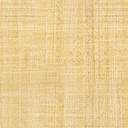 Quelques questions sur vos compétences actuelles et sur vos attentesNous vous remercions pour la confiance que vous nous accordez en vous inscrivant à la formation intitulée « La microscopie optique de fluorescence super-résolue : de la théorie à la pratique ».Afin de répondre au mieux à vos attentes, nous sommes disposés à ajuster le contenu des cours et TD que nous vous proposerons. Pour ce faire, nous vous prions de compléter cette fiche et de la renvoyer au plus tôt à Mme Sandrine Levêque-Fort responsable scientifique du stage sandrine.leveque-fort@u-psud.fr Quelle est votre formation initiale (biologie, physique, chimie…) ?Quelle technique de microscopie optique utilisez-vous le plus régulièrement ?Êtes-vous déjà un peu familier avec la microscopie super-résolue ? Si oui, quel type : PALM/STORM, STED, SIM   ?Pensez-vous venir avec vos échantillons ?  Si oui, il faudrait que ce soit plutôt du matériel fixé. Veuillez-nous contacter pour que l’on puisse s’assurer des longueurs d’onde disponible.Êtes-vous familier avec des outils de traitement type image J ?« Ce questionnaire est facultatif. Le destinataire de ces données est le responsable scientifique de la formation à laquelle vous êtes inscrit(e) ou préinscrit(e) ; elles lui permettront d’adapter au mieux le programme de la formation à vos attentes et à celles des autres stagiaires. Elles seront détruites à la fin du stage. Pour plus d’informations concernant l’utilisation de vos données personnelles, veuillez consulter la notice « Données personnelles » disponible sur notre site internet. »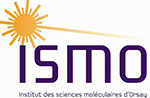 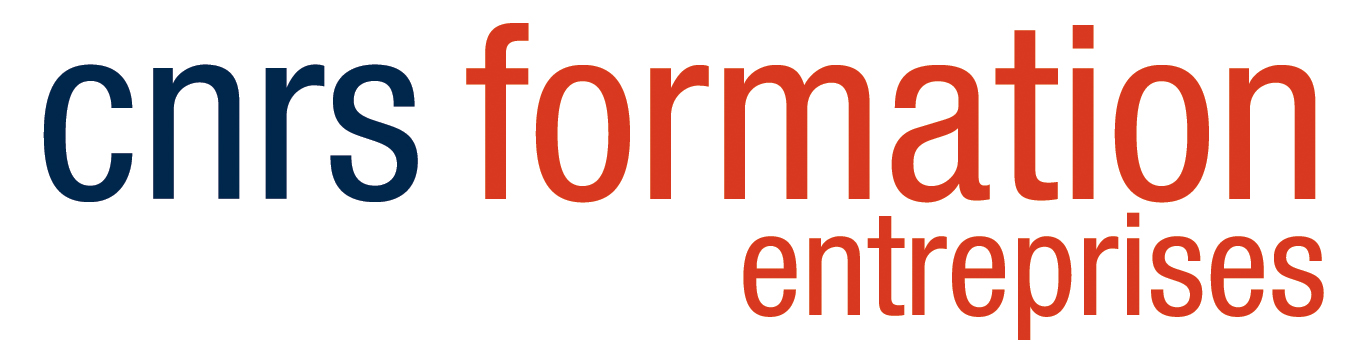 